КАРАР	ПОСТАНОВЛЕНИЕ «О создании  общественной  комиссии по согласованию создания места (площадки)  накопления твердых коммунальных отходов на  территории сельского поселения Семилетовский сельсовет муниципального района Дюртюлинский район Республики БашкортостанРуководствуясь ст.ст.33, 43 Федерального закона от 06.10.2003 № 131-ФЗ  «Об общих принципах организации местного самоуправления в Российской Федерации», Постановлением Правительства Российской Федерации от 31.08.2018 № 1039 «Об утверждении Правил обустройства мест (площадок) накопления твёрдых коммунальных отходов и ведения их реестра», ст.11, 14 Закона Республики Башкортостан от 18.03.2005     № 162-з «О местном самоуправлении в Республике Башкортостан», Уставом сельского  поселения Семилетовский сельсовет муниципального района Дюртюлинский район Республики Башкортостан в целях упорядочения обустройства мест (площадок) накопления твёрдых коммунальных отходов на территории сельского  поселения Семилетовский сельсовет муниципального района Дюртюлинский район Республики Башкортостанпостановляю:    1. Утвердить состав комиссии по согласованию создания места (площадки)  накопления твердых коммунальных отходов на территории сельского  поселения Семилетовский сельсовет муниципального района Дюртюлинский район Республики Башкортостан2. Признать утратившим силу Постановление №9/07 от 12.09.2019г. «О создании общественной комиссии по согласованию создания места (площадки)  накопления твердых коммунальных отходов на  территории сельского поселения Семилетовский сельсовет муниципального района Дюртюлинский район Республики Башкортостан»  3. Признать утратившим силу Постановление  «О внесении  изменений в постановление  главы сельского поселения  №9/07 от 12.09.2019г. «О создании общественной комиссии по согласованию создания места (площадки)  накопления твердых коммунальных отходов на  территории сельского поселения Семилетовский сельсовет муниципального района Дюртюлинский район Республики Башкортостан»  с изменениями  от 24.01.2020г4. Настоящее постановление разместить на официально сайте администрации сельского  поселения Семилетовский сельсовет  муниципального района Дюртюлинский район Республики Башкортостан http://semiletka.ru в информационно-телекоммуникационной сети «Интернет».5. Контроль за выполнением настоящего постановления оставляю за собой.6. Настоящее постановление вступает в силу со дня подписания.Глава сельского поселения                                                                   Р.Р.Имаев с. Семилетка27 .09.2022 г.№ 9/5Приложение к постановлению главы сельского поселения Семилетовский сельсовет муниципального района Дюртюлинский район Республики Башкортостан от  27.092022г. № 9/5 Состав комиссии по согласованию создания места (площадки)  накопления твердых коммунальных отходов на территории сельского  поселения Семилетовский сельсовет муниципального района Дюртюлинский район Республики БашкортостанУправляющий делами                                                                        Назмутдинова Н.Ф.БАШΚОРТОСТАН РЕСПУБЛИКАҺЫДүртөйлө районымуниципаль районыныңСемилетка ауыл советыауыл  биләмәһехакимиәте башлыгы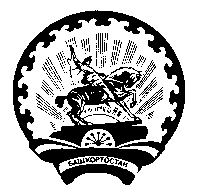 ГЛАВАсельского поселенияСемилетовский сельсовет муниципального районаДюртюлинский районРеспублики БашкортостанПредседатель комиссии:Председатель комиссии:Имаев Р.Р. -Глава сельского  поселения Семилетовский сельсовет муниципального района Дюртюлинский район РБ, Заместитель председателя комиссии:Заместитель председателя комиссии:Назмутдинова Н.Ф.- управляющий делами  администрации  сельского  поселения Семилетовский сельсовет муниципального района Дюртюлинский район РБ,Члены комиссии:Кашапова А.В.- специалист-эксперт Нефтекамского  ТО Управления Роспотребнадзора по РБ (по согласованию)Валиев Р.Р.- главный специалист-эксперт Нефтекамского территориального управления Министерства природопользования и экологии РБ (по согласованию)Купцова А.В.заведующий  сектором по жизнеобеспечению администрации  муниципального района РБ (по согласованию)Секретарь комиссии:Саетгалиева А.Н.- специалист  первой категории  администрации  сельского  поселения Семилетовский сельсовет муниципального района Дюртюлинский район РБ 